ПАМЯТКА«Опасности осенней дороги»Уважаемые родителиСоблюдайте требования Правил дорожного движения, будьте предельно внимательными на дорогах! Ведь от культуры поведения на дороге зависит жизнь людей. Осенью автомобиль нужно вести аккуратно, спокойно, перестраховываясь перед каждым перестроением. Помните главное: безопасность водителя зависит от его физического состояния и дисциплинированности. Отправляясь в путь, хорошенько отдохните, а сев за руль, не забывайте об уважении к другим участникам дорожного движения. Старайтесь всегда готовить свою машину к осени и ездите аккуратно!                                       Дети на дороге В это время, многие люди возвращаются из отпусков, начинают работать учебные заведения, а как следствие, на дорогах становится все больше как пешеходов, включая детей, так и автомобилистов. Соответственно, привыкшим за лето к «безлюдным» дорогам, водителям придется лучше смотреть по сторонам и ездить предельно аккуратно.                                           Особенно стоит быть аккуратными с детьми, переходящими дорогу, так как они за лето отвыкли от переполненных городских дорог.                                     В большинстве случаев лучше пропустить ребенка, даже если он переходит дорогу в неположенном месте.Невидимые пешеходыОсенью стремительно падает продолжительность светового дня. Дождь становится неотъемлемым спутником на улице, а ветер и туман окончательно усугубляют ситуацию. Одеваться приходится соответствующим образом, а осенью преобладает одежда темных тонов. И если пешеход переходит дорогу уже в сумерках, идет дождь, слякоть поглощает весь испускаемый фарами свет, то человека даже и заметно-то не будет. Ещё хуже то, что укутавшись потеплее, надев капюшон, пешеходы сами уже не в состоянии заметить приближающийся автомобиль вовремя.                                                                    Так что будьте предельно бдительны, находясь как за рулем, так и совершая пешую прогулку!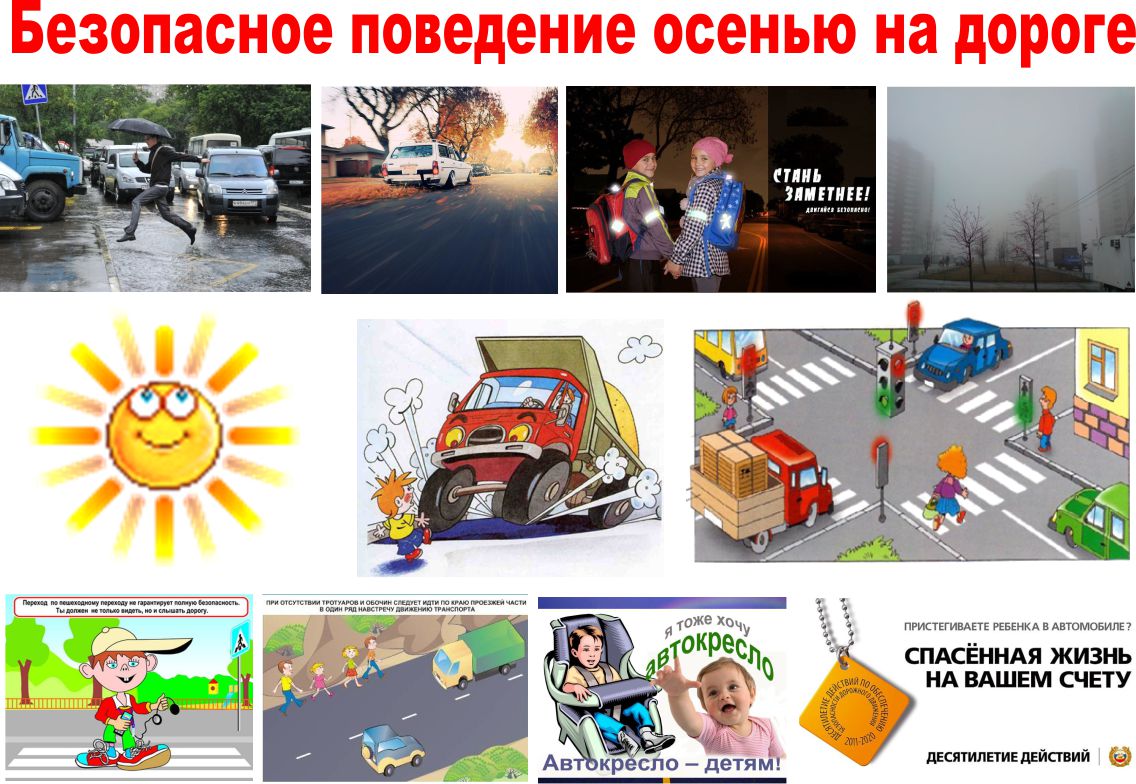 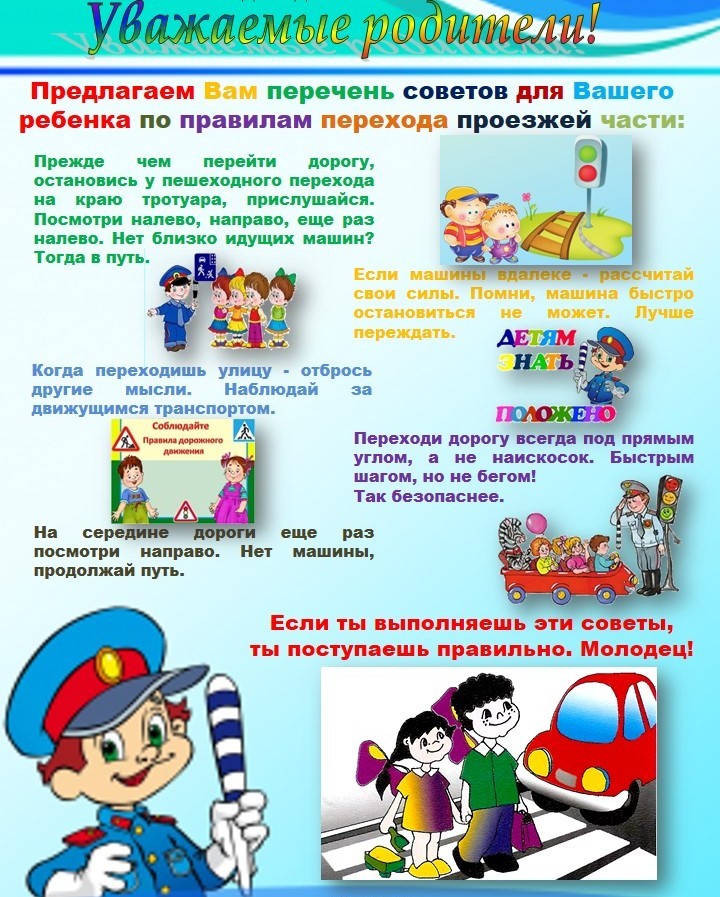 